1.  Izračunaj zbrajanjem i množenjem. 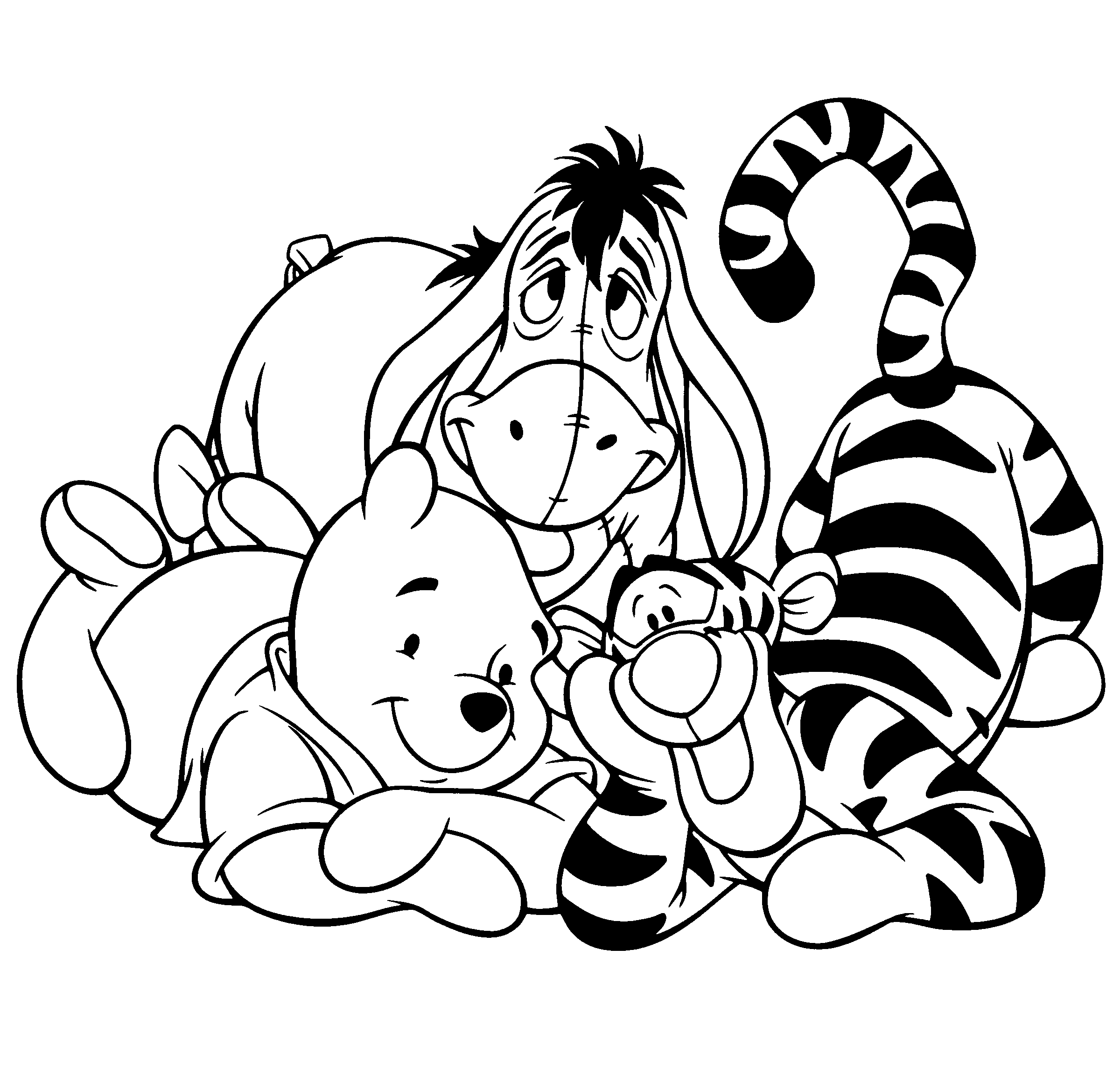 Koliko 6 stolaca ima nogu?Zbrajanje: ____________________________________________  Množenje:____________________Koliko ušiju ima 9 mačaka?Zbrajanje: ____________________________________________  Množenje:____________________2. Zbroji i napiši kao množenje.4 + 4 + 4 + 4 + 4 =___________                                     ili kraće     __________2 + 2 + 2 + 2 + 2 + 2 + 2 + 2 = __________                   ili kraće     __________6 + 6 + 6 + 6 + 6 + 6 = _________                                  ili kraće     __________7 + 7 + 7 + 7 + 7 + 7 = _________                                  ili kraće     __________10 + 10 + 10 + 10 + 10 + 10 + 10 + 10 =   ________   ili kraće     __________3.  Broj 5 napiši 6 puta kao pribrojnik i zbroji._________________________________________________________________4. Broj 3postupno oduzimaj od broja 15.15 – 3 = __________________________________________________________Koliko si puta oduzeo/oduzela broj 3 od broja 15? ________________________5. Broj 20 podijeli brojem 5:Oduzimanjem: ____________________________________________________Dijeljenjem: ______________________________________________________6.  Maja je 18 cvjetova razdijelila jednako u 3 vaze. Koliko je cvjetova u svakoj vazi?R: ____________________________________________________________O: ____________________________________________________________